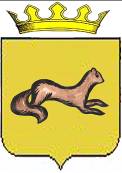 КОНТРОЛЬНО-СЧЕТНЫЙ ОРГАН____ОБОЯНСКОГО РАЙОНА КУРСКОЙ ОБЛАСТИ____306230, Курская обл., г. Обоянь, ул. Шмидта д.6, kso4616@rambler.ruЗАКЛЮЧЕНИЕ №7на проект решения Представительного Собрания Обоянского районаКурской области «О внесении изменений в Положение об оплате труда работников муниципального казенного учреждения «Управление обеспечения деятельности органов местного самоуправления» Обоянского района Курской области»г. Обоянь                                                                                         12 февраля 2021 г.Представленным проектом Решения Представительного Собрания «Обоянского района» Курской области предлагается внести изменения в Положение об оплате труда работников муниципального казенного учреждения «Управление обеспечения деятельности органов местного самоуправления» Обоянского района Курской области», утвержденное решением Представительного Собрания «Обоянского района» Курской области от 20.02.2020 №6/41-IV/При проведении экспертизы представленного проекта Решения установлено следующее:1.1. Проект Решения разработан в соответствии с Трудовым кодексом Российской Федерации, Федеральным законом от 06.10.2003 №131-ФЗ «Об общих принципах организации местного самоуправления в Российской Федерации», Федеральным законом от 29.12.2020 №473-ФЗ «О внесении изменений в отдельные законодательные акты Российской Федерации», Уставом муниципального района «Обоянский район» Курской области.1.2. Пункт 4 статьи 86 Бюджетного кодекса РФ устанавливает, что: «Органы местного самоуправления самостоятельно определяют размеры и условия оплаты труда депутатов, выборных должностных лиц местного самоуправления, осуществляющих свои полномочия на постоянной основе, муниципальных служащих, работников муниципальных учреждений с соблюдением требований, установленных настоящим Кодексом.».Таким образом, представленный проект соответствует положениям Бюджетного кодекса Российской Федерации.Контрольно-счетный орган Обоянского района Курской области рекомендует Представительному Собранию Обоянского района Курской области рассмотреть, предложенный проект Решения на заседании Представительного Собрания Обоянского района Курской области.Председатель Контрольно-счетного органа Обоянского района Курской области                                                 С. Н. Шеверев